Уважаемые налогоплательщики!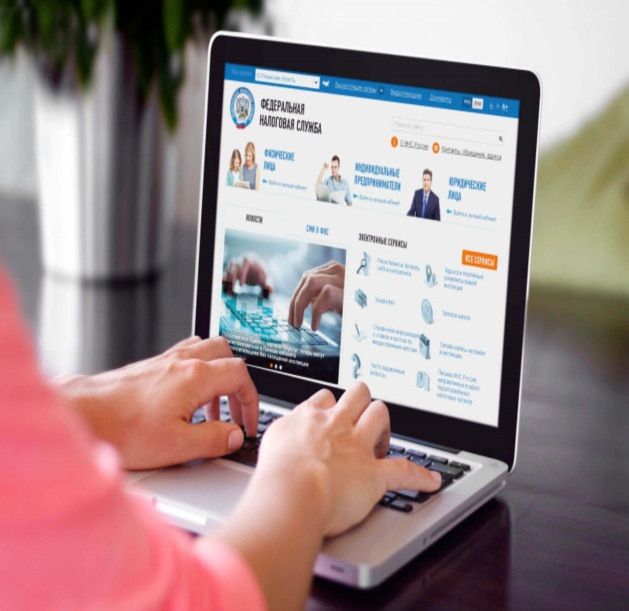      В преддверии рассылки физическим лицам уведомлений для уплаты налогов за 2020 год Межрайонная ИФНС России № 1 по Мурманской области  напоминает об упрощенном способе оплаты – Едином налоговом платеже (далее  - ЕНП), с помощью которого можно оплачивать транспортный, земельный налоги и налог на имущество с физических лиц авансом, то есть до получения налогового уведомления.       Перечислить ЕНП можно через Интернет-сервисы ФНС России «Личный кабинет налогоплательщика для физических лиц», «Уплата налогов и пошлин», которые размещены на официальном сайте ФНС России www.nalog.gov.ru.       Для получения доступа в «Личный кабинет» следует обратиться в любую налоговую инспекцию с документом, удостоверяющим личность, независимо от места жительства, либо в отделение МФЦ.      Вход в «Личный кабинет» можно также осуществить с использованием усиленной квалифицированной электронной подписи или с помощью подтверждённой учётной записи на Едином портале государственных услуг.           Межрайонная ИФНС России № 1 по Мурманской области.